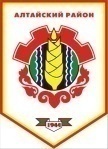 Российская ФедерацияРеспублика ХакасияАлтайский районСовет депутатов Аршановского сельсоветаРЕШЕНИЕ15.12.2014г.          		                 с. Аршаново	                                 	 № 52В соответствии статьи 29 Устава муниципального образования Аршановский сельсовет Совет депутатов Аршановского сельсовета Алтайского района Республики Хакасия,РЕШИЛ:Включить в повестку дня тридцатой сессии Совета депутатов Аршановского сельсовета Алтайского района Республики Хакасия следующие вопросы:О бюджете муниципального образования Аршановский сельсовет на 2015 год и на плановый период 2016-2017 годов (в первом чтении).О проекте решения Совета депутатов Аршановского сельсовета Алтайского района Республики Хакасия «О внесении изменений и дополнений в Устав муниципального образования Аршановский сельсовет»О назначении публичных слушаний по проекту решения Совета депутатов Аршановского сельсовета Алтайского района Республики Хакасия «О внесении изменений и дополнений в Устав муниципального образования Аршановский сельсовет».Глава Аршановского сельсовета	Н.А. ТанбаевАлтайского района Республики ХакасияО повестке дня тридцатой сессии второго созыва Совета депутатов Аршановского сельсовета Алтайского района Республики Хакасия